  OSNOVNA ŠKOLA MATIJE VLAČIĆA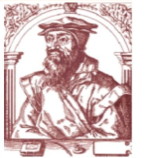 52220  L  A  B  I  N -  Zelenice  4tel. :052 855-488;   854-328fax .854-328e-mail: ured@os-mvlacica-labin.skole.labin.hr    Labin, 31. Siječnja 2023.BILJEŠKE UZ FINANCIJSKE IZVJEŠTAJE ZA RAZDOBLJE 01.01.2022. – 31.12.2022.Osnovna škola Matije Vlačića Labin52 220 Labin, Zelenice 4 Šifra županije: 18 Šifra grada: 222RKP: 10581MB: 03075052 OIB: 70312178512 Razina: 31 Razdjel: 0 Šifra djelatnosti: 8520 Razdoblje: 01.01.2022. – 31.12.2022.Osnovna škola Matije Vlačića Labin posluje u skladu sa Zakonom o odgoju i obrazovanju u osnovnoj i srednjoj školi te Statutom škole. Vodi proračunsko računovodstvo temeljem Pravilnika o proračunskom računovodstvu i Računskom planu, financijske izvještaje sastavlja i predaje u skladu s odredbama Pravilnika o financijskom izvještavanju u proračunskom računovodstvu.Bilješke uz obrazac PR-RASUkupno ostvareni prihodi i primici za razdoblje 01. siječnja do 31. prosinca 2022. godine iznose 9.037.671,92 kuna. U cijelosti su to prihodi od poslovanja dok prihoda od nefinancijske imovine u 2022.godini nije bilo.Šifra prihoda 63 Pomoći iz inozemstva i od subjekata unutar općeg u iznosu od 6.604.619,57 odnosi se na:6361 tekuće pomoći iz Državnog proračuna za plaće i naknade zaposlenicima 6.160.556,83 i usporedno sa 2021. došlo je do povećanja zbog većih rashoda za prekovremeni rad i rad u posebnim uvjetima uslijed povratka na redovito poslovanje bez on line nastave te stoga više neposrednog rada i zamjena za učitelje na bolovanju i stalnog povećanja broja djece kojima je potreban poseban pristup. 6361 Tekuće pomoći iz Državnog proračuna za financiranje obveznih udžbenika i lektire  u iznosu od 121.813,90 došlo je do povećanja radi veće nabave radnih udžbenika koji su jednogodišnji i ne upotrebljavaju se u slijedećoj godini. 6361 Tekuće pomoći iz Državnog proračuna za financiranje COVID TEST u iznosu od 5.220,00 kao refundacija za testiranje djelatnika koji se prema naputku HZZJZ obavljali u školi u 2021.godini, zatim isplata voditelju županijskog stručnog atikva fizike 1.985,00 i pomoć učeniku pristiglom iz ratom zahvaćene Ukrajine u iznosu od 430,17 kuna. U prosincu je stigla isplata za 2 projekta na koje su se prijavili učitelji škole. Projekat IMAM STAV dobio je 5.000,00 kuna i projekat EKOKREATIVCI 9.000,00 kuna.6362 Kapitalne pomoći državnog proračuna za financiranje kupnje višegodišnjih udžbenika i knjiga za školsku knjižnicu u iznosu od 22.611,34. Znatno su manje zbog veće nabave radnih udžbenika koji su jednogodišnji i ne upotrebljavaju se u slijedećoj godini.6368 Tekuće pomoći temeljem prijenosa EU u iznosu 183.555,77 kuna, što je znatno veći prihod u odnosu na prošlo razdoblje budući da je taj projekat RAST (odnosi se na zapošljavanje pomoćnika u nastavi) započeo krajem 2021. i nastavio kroz cijelu  2022. godinu.6361 Tekuće pomoći od općina za sufinanciranje produženog boravka 70.156,56 i refundacija troškova odlaska na natjecanje i implementaciju zavičajne nastave u iznosu od 24.290,00 kuna što je uslijed vraćanja redovite nastave i odvijanja natjecanja povećalo rashode pa time i prihode u odnosu na prethodnu godinu.Šifra prihoda 6526  Prihodi po posebnim propisima iznose 851.479,75 a odnose se na prihode od roditelja učenika za sufinanciranje školske kuhinje i produženog boravka. Prihodi su znatno veći zbog ukidanja epidemioloških mjera koje su bile na snazi tijekom 2021. te su se učenici vratili u potpunosti na nastavu i tzv. nastava na daljinu se ukinula kao i izolacije učenika koji se događale kroz cijelo razdoblje 2020.i2021.godine. a smanjile su broj korisnika tih usluga. Šifra prihoda 6615 Prihodi od prodaje proizvoda i pruženih usluga iznose 7.569,16 kuna odnose se na najma školske dvorane rekreativcima te najam krovne površine za solarne panele privatnoj tvrtki te su se povećali zbog većih računa za najam čiji iznos varira ovisno o količini proizvedene energije.Šifra Prihoda od donacija u iznosu od 43.988,00 kuna koji je za 2022 veći od prethodne godine uslijed angažiranja roditelja područne škole Rabac za donacijom i dobivanja sredstava od Zaklade za civilno društvo (25.000,00kn) kojom se obnovio okoliš područne škole kupio projektor i novi namještaj za jednu učionu.Šifra 671 Prihodi iz nadležnog proračuna odnose se na:prihode Grada Labina iz izvora decentraliziranih sredstava za materijalne rashode u iznosu 1.035.588,96 kuna koji su veći u odnosu na prethodnu godinu zbog toga što su se smanjila kapitalna ulaganja te se povećali rashodi za energiju i shodno tome prihodi za financiranje poslovanja te prihodi za financiranje rashoda nefinancijske imovine u iznosu od 14.537,49 kuna koju smanjeni u odnosu na prethodne uslijed povećanja rashoda za energiju    prihode iz općih prihoda i primitaka Grada Labina za financiranje plaća učitelja produženog boravka i sheme školsko voće, iznosu od 479.888,99 kuna.Ukupno ostvareni rashodi i izdaci za razdoblje 01. siječnja do 31. prosinca 2022. godine iznose 8.847.524,87 kuna. Sastoje se od rashoda poslovanja u iznosu 8.787.514,04 kuna i rashoda za nabavu nefinancijske imovine u iznosu 60.010,83 kuna.Šifra 31 Rashodi za zaposlene odnose se na plaće i naknade (pomoći, otpremnine, jubilarne, regres, božićnicu, dar djeci) zaposlenicima s pripadajućim doprinosima i porezima, a financiraju se iz Državnog proračuna, proračuna Grada Labina i Općine Raša za učitelje u redovnoj nastavi, učitelje produženog boravka i za asistente u nastavi.Odstupanja u odnosu na prethodnu godinu pojavljuju se šifri 3113 plaće za prekovremeni rad iznos 47.178,49 kuna i šifri 3114 plaće za posebne uvjete rada (odnosi se na rad po prilagođenom/posebnom programu i u kombinaciji 2 ili više razreda) iznos 43.838,87 uslijed povratka na redovito poslovanje bez on line nastave te stoga više neposrednog rada i zamjena za učitelje na bolovanju i stalnog povećanja broja djece kojima je potreban poseban pristup.Šifra 312 ostali rashodi za zaposlene (nagrade, dar za djecu, regres, božićnica i pomoći) iznos 277.983,67 veći je na prethodnu godinu   zbog odlaska u mirovinu 2 djelatnice za razliku od 2021.gdje su se isplatila samo redovna materijalna prava. Šifra 32 Materijalni rashodi odnose se na rashode za redovito poslovanje škole kao što su službena putovanja i stručno usavršavanje zaposlenika, uredski i ostali materijal, namirnice za potrebe školske kuhinje, energija, sitni inventar, materijal i usluge tekućeg investicijskog održavanja, usluge prijevoza, telefona i pošte, komunalne usluge, računalne usluge, zdravstveni pregledi zaposlenika, ugovori o djelu, premije osiguranja i drugo.Odstupanja u odnosu na prethodnu godinu odnose se na šifru 3211 službena putovanja, šifra 3213 stručno usavršavanje zaposlenika i šifra 3214 ostale naknade troškova zaposlenima koji su sada na razini prije pandemije budući da dvije godine se nisu održavali stručni skupovi, natjecanja, izleti i slično te stoga nije bilo rashoda dnevnica, kotizacija i drugo. Šifra 3212 prijevoz djelatnika je veći u odnosu na prethodnu godinu jer se nastava održavala na redoviti način.Šifra 3221 Rashodi za uredski materijal, šifra 3222 materijal i sirovine, šifra 3224 materijal za tekuće održavanje bilježe povećanje u odnosu na prethodno razdoblje uslijed vraćanja redovite nastave te prisutnosti djece i učitelja u školi povećava se potreba za sredstvima za čišćenje higijenskim potrepštinama te kuhinjskim namirnicama.Šifra 3223 rashodi za energiju su se u znatnoj mjeri povećali u odnosu na prethodno razdoblje zbog nestabilnosti tržišta energenata nastalog ratom u Ukrajini pa su cijene lož ulja i električne energije povećale se višestruko te time dovele do znatnog povećanja ukupnih rashoda za energiju. Šifra 3225 rashodi za sitni inventar u odnosu na prethodne razdoblju je smanjio zbog manje potrebe za kupnjom inventara u školi.Šifra 3227 radna odjeća u 2022. godini  dobivenom donacijom športskog školskog saveza u 2021. kupljena je oprema za učitelje tjelesnog odgoja Šifra 3231 usluge telefona pošte i prijevoza veća je u odnosu na prethodno razdoblje zbog povećanja troškova prijevoza učenika uslijed opće povećanja cijena na tržištu.Šifra 3234 komunalne usluge isto tako veća je u odnosu na prethodno razdoblje zbog povećanja cijena tijekom 2022.Šifra 3237 intelektualne i osobne usluge za 2022. manja je nego u prethodnom razdoblju zbog manje potrebe za istim uslugama tijekom ovog razdobljaŠifra 3238 računalne usluge povećanjem jediničnih cijena računalnog programa kojeg škola koristi povećali su se i ukupni rashodi na godišnjoj razini.Šifra 3292 premije osiguranja manje su u odnosu na prethodno razdoblje zbog povoljnije ugovorene police osiguranja za 2022.Šifra 3294 članarine i norme uslijed povećanja članarina za udruge u kojima ću škola član povećane su u odnosu na prethodno razdoblje.Šifra 3295 pristojbe i naknade znatno su manje nego u prethodnom razdoblju iz razloga što se u 2021 godini isplaćivale pravomoćne presude za tužbe djelatnika zbog ne povećanje osnovice vezano uz Sporazum Sindikata iz 2016./2017. te su rashodi sudskih procesa uključeni u tu šifru.Šifra 3299 ostali nespomenuti rashodi poslovanja obuhvaćaju rashode za prijevoz odlaska učenika na natjecanja i ostali troškovi koji se javljaju prilikom odlaska na natjecanja ili pristupanju istom te su zbog u hoće uvođenja redovite nastave i ponovnog održavanja natjecanja povećani u odnosu na prethodno razdoblje.Šifra 3433 zatezne kamate znatno su manje nego u prethodnom razdoblju iz razloga što se u 2021 godini isplaćivale pravomoćne presude za tužbe djelatnika zbog ne povećanje osnovice vezano uz Sporazum Sindikata iz 2016./2017. te su rashodi zateznih kamata uključeni u tu šifru.Šifra 3722 naknade građanima u naravi povećani su u odnosu na prethodno razdoblje zbog veće nabave radnih udžbenika čije je trajanje samo 1 školsku godinu g go u odnosu na višegodišnje udžbenike u prethodnom razdoblju.Šifra 96 Obračunati a nenaplaćeni prihodi uslijed bolje uslijed bolje i redovitije naplate računa ta se stavka smanjila u odnosu na u odnosu na prethodno razdoblje. Šifra 9661 obračunati prihodi od prodaje proizvoda i pruženih usluga povećani su u odnosu na prethodno razdoblje uslijed prisutnosti učitelja u školi i korištenja usluga školske kuhinje te naplate istih.Šifra 4221 uredska oprema i namještaj tijekom 2022. uslijed nestabilnosti tržišta i značajnog povećanja energenata sredstva škole prenamijenila su se na rashode za energiju te su se smanjili rashodi za opremanjem učionica. Isto tako većom nabavom jednogodišnjih udžbenika u odnosu na višegodišnje smanjio se i šifra  4241 knjige.Poslovanje na dan 31.12.2022. godine rezultira viškom od 184.983,09 kn iskazanim na šifri X006Bilješke uz obrazac - Bilanca Šifra B001 Imovina na dan 31.12.2022. godine iznosi 5.512.626,75 kuna. Čine je nefinancijska imovina i potraživanja.Šifra B002 Nefinancijska imovina Škole iznosi 4.617.391,33 kune. Za dugotrajnu imovinu primjenjuju se stope otpisa iz Pravilnika o proračunskom računovodstvu i Računskom planu, a ispravak vrijednosti knjižen je na teret izvora vlasništva. Za kratkotrajnu imovinu, sitni inventar, udžbenike za učenike primjenjuje se stopostotni otpis. Nefinancijska imovina Škole sastoji se od zemljišta, zgrade, postrojenja i opreme, knjiga, te sitnog inventara. U nastavku pojasniti ćemo promjene po šiframa.Šifra 0212 Poslovni objekti – tijekom 2022.godine zbog povećanja cijena energenata i ostalih rashoda izmjenama i dopunama plana odustalo se od nastavka obnove školske sportske dvorane te su se ta sredstva prenamijenila na podmirenje materijalnih rashoda škole.Šifra 022 Postrojenja i oprema – ovaj AOP obuhvaća uredsku opremu i namještaj, komunikacijsku opremu, opremu za održavanje i zaštitu, sportsku i glazbenu opremu te opremu za ostale namjene. Tijekom 2022.godine škola je primila donaciju roditelja i obrtnika za područnu školu Rabac te sredstvima projekta Zaklade za civilno društvo učionicu obnovila projektorom i novim namještajem te uredila okoliš područne škole.AOP 031 Knjige - tijekom 2022.godinu nabavljaju se obvezni udžbenike u iznosu od 18.611,34 za učenike po Odluci Vlade RH i MZO . Temeljem te Odluke i primljenog naputka udžbenici su knjiženi kao vlasništvo škole te su po istom naputku jednokratno otpisani.Za potrebe školske knjižnice u iznosu od 4.000 kuna kupuju se knjige za obnovu knjižnog fonda.Šifra 1 Financijska imovina na dan 31.12.2022. iznosi 890.639,15 kuna. Sastoji se od :Šifra 129 Ostala potraživanja – to je konto 1291 i obuhvaća potraživanja od HZZO za isplaćene naknade za bolovanja. Škola zatvara potraživanja na temeljem dostavljenih podataka MZO. S obzirom da se u 2020.godini nisu zatvarala potraživanja dok se u 2021. podmirilo potraživanje za 2019. između MZO i HZZO u 2022. godini dopisom MZO o zatvaranju refundacija bolovanja sa HZZO zatvorio se znatni dio otvorenih potraživanja.Šifra 165 Potraživanja po posebnim propisima su potraživanja od roditelja za korištenje školske kuhinje i produženog boravka. Naplata računa se poboljšala u odnosu na prethodno razdoblje. Stalnim slanjem podsjetnika za plaćanje i opomenama saldo se znatno smanjio u odnosu na prethodno razdoblje. Šifra 166 Potraživanja za prihode od pruženih usluga potraživanja su koje Škola ima prema trećim osobama za korištenje prostorija Škole te su povećani su u odnosu na prethodno razdoblje uslijed prisutnosti učitelja u školi i korištenja usluga školske kuhinje te naplate istih. Isto tako prihodi najma krovne površine za solarne panele čiji iznos varira ovisno o količini proizvedene energije veći je za 2021godinu zbog veće proizvodnje.Šifra 167 potraživanja proračunskih korisnika za sredstva uplaćena u nadležni proračun za 2022. iznosi 296.609,91Šifra 193 Kontinuirani rashodi budućih razdoblja jesu obračunate plaće na teret MZO za prosinac 2022. Šifra B003 Obveze i vlastiti izvori iznosi 5.512.626,75 kuna. Šifra Obveze na 31.12.2022. godine su 652.583,74 kuna. Obveze Škole sastoje se od obveza za zaposlene šifra 231 u iznosu od 569.765,34 što je obveza plaće za prosinac. Promjena u povećanju je uslijed većih rashoda za prekovremeni rad i rad u posebnim uvjetima. Ostale tekuće obveze šifra 239 smanjene u odnosu na prethodno razdoblje stoga jer se dopisom MZO o zatvaranju refundacija bolovanja sa HZZO zatvorio se znatni dio.Šifra 232 obveze za materijalne rashode koje su povećanjem rashoda isto tako veće u odnosu na prethodnu godinu a odnose se u cijelosti na rashode u prosincu sa dospijećem plaćanja u siječnju 2023.Šifra 9111 vlastiti izvori iznose 4.621.987,60 odnose na imovinu škole koja je nabavom opreme povećana za 60.010,83 dok ispravak vrijednosti iznosi 167.281,45. Sa 31.12.2022. utvrđeni je višak poslovanja od 203.482,40 kuna i manjak od nefinancijske imovine od 53.072,32 kuna koji će se Odlukom o raspodjeli dobiti pokriti po izvorima financiranja prema ostvarenom rezultatu.Bilješke uz obrazac – ObvezeIskazane obveze na dan 31.12.2022. iznose 651.008,74 kuna. Iznos od 1.575 kuna spada u dospjele obveze unutar 60 dana dok preostali iznos 651.008,74 su nedospjele.Sastoje se od :obveza za zaposlene za plaću za prosinac 2022. u iznosu od 569.765,34 kunaobveza za materijalne i ostale rashode tijekom prosinca sa datumom dospijeća u siječnju 2022.  u iznosu od 64.621,69 kunaostale obveze 239 u iznose  18.184,21 kuna od toga 23958 5.843,44 povrat u proračun odnosi se na konto Općine Raša za sufinanciranje rashoda za zaposlene u produženom boravku i  23954 12.340,77 bolovanja na teret HZZOBilješke uz obrazac – P-VRIONema promjenaDatum: 31.01.2023.						Kontakt telefon 052/854-328Voditelj računovodstva:						Odgovorna osoba:DANIELA GLAVIČIĆ, dipl.oec					EDI JURIČIĆ, prof________________________					___________________